I heard a Fly buzz - when I died –by Emily DickinsonI heard a Fly buzz - when I died -The Stillness in the RoomWas like the Stillness in the Air -Between the Heaves of Storm -The Eyes around - had wrung them dry -And Breaths were gathering firmFor that last Onset - when the KingBe witnessed - in the Room -I willed my Keepsakes - Signed awayWhat portion of me beAssignable - and then it wasThere interposed a Fly -With Blue - uncertain - stumbling Buzz -Between the light - and me -And then the Windows failed - and thenI could not see to see -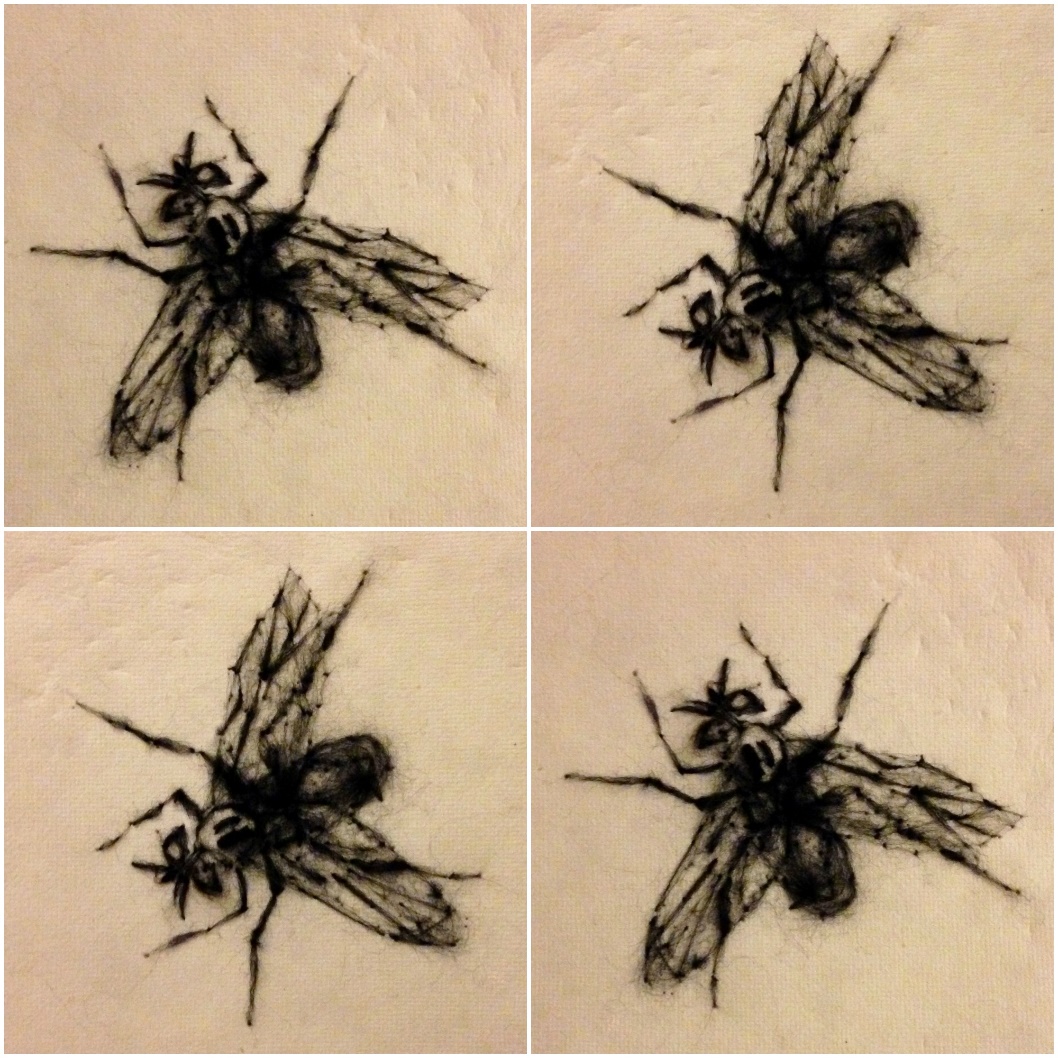 